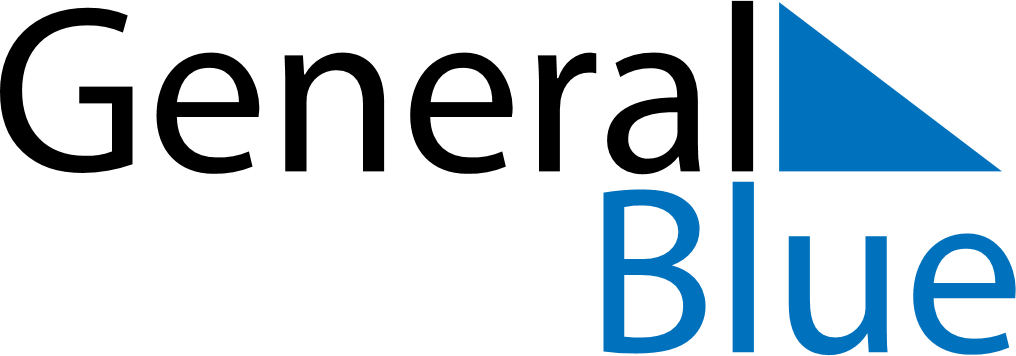 November 2024November 2024November 2024November 2024November 2024November 2024Flen, Soedermanland, SwedenFlen, Soedermanland, SwedenFlen, Soedermanland, SwedenFlen, Soedermanland, SwedenFlen, Soedermanland, SwedenFlen, Soedermanland, SwedenSunday Monday Tuesday Wednesday Thursday Friday Saturday 1 2 Sunrise: 7:12 AM Sunset: 4:02 PM Daylight: 8 hours and 50 minutes. Sunrise: 7:14 AM Sunset: 3:59 PM Daylight: 8 hours and 45 minutes. 3 4 5 6 7 8 9 Sunrise: 7:17 AM Sunset: 3:57 PM Daylight: 8 hours and 40 minutes. Sunrise: 7:19 AM Sunset: 3:54 PM Daylight: 8 hours and 35 minutes. Sunrise: 7:21 AM Sunset: 3:52 PM Daylight: 8 hours and 30 minutes. Sunrise: 7:24 AM Sunset: 3:50 PM Daylight: 8 hours and 25 minutes. Sunrise: 7:26 AM Sunset: 3:47 PM Daylight: 8 hours and 20 minutes. Sunrise: 7:29 AM Sunset: 3:45 PM Daylight: 8 hours and 16 minutes. Sunrise: 7:31 AM Sunset: 3:43 PM Daylight: 8 hours and 11 minutes. 10 11 12 13 14 15 16 Sunrise: 7:34 AM Sunset: 3:40 PM Daylight: 8 hours and 6 minutes. Sunrise: 7:36 AM Sunset: 3:38 PM Daylight: 8 hours and 2 minutes. Sunrise: 7:39 AM Sunset: 3:36 PM Daylight: 7 hours and 57 minutes. Sunrise: 7:41 AM Sunset: 3:34 PM Daylight: 7 hours and 52 minutes. Sunrise: 7:43 AM Sunset: 3:32 PM Daylight: 7 hours and 48 minutes. Sunrise: 7:46 AM Sunset: 3:30 PM Daylight: 7 hours and 43 minutes. Sunrise: 7:48 AM Sunset: 3:28 PM Daylight: 7 hours and 39 minutes. 17 18 19 20 21 22 23 Sunrise: 7:50 AM Sunset: 3:26 PM Daylight: 7 hours and 35 minutes. Sunrise: 7:53 AM Sunset: 3:24 PM Daylight: 7 hours and 30 minutes. Sunrise: 7:55 AM Sunset: 3:22 PM Daylight: 7 hours and 26 minutes. Sunrise: 7:57 AM Sunset: 3:20 PM Daylight: 7 hours and 22 minutes. Sunrise: 8:00 AM Sunset: 3:18 PM Daylight: 7 hours and 18 minutes. Sunrise: 8:02 AM Sunset: 3:17 PM Daylight: 7 hours and 14 minutes. Sunrise: 8:04 AM Sunset: 3:15 PM Daylight: 7 hours and 10 minutes. 24 25 26 27 28 29 30 Sunrise: 8:06 AM Sunset: 3:13 PM Daylight: 7 hours and 6 minutes. Sunrise: 8:09 AM Sunset: 3:12 PM Daylight: 7 hours and 3 minutes. Sunrise: 8:11 AM Sunset: 3:10 PM Daylight: 6 hours and 59 minutes. Sunrise: 8:13 AM Sunset: 3:09 PM Daylight: 6 hours and 55 minutes. Sunrise: 8:15 AM Sunset: 3:07 PM Daylight: 6 hours and 52 minutes. Sunrise: 8:17 AM Sunset: 3:06 PM Daylight: 6 hours and 49 minutes. Sunrise: 8:19 AM Sunset: 3:05 PM Daylight: 6 hours and 45 minutes. 